О признании утратившим силурешения Совета Большетиганского сельского поселения Алексеевского муниципального района Республики Татарстан от 26.05.2011 № 18«Об организации сбора отработанных ртутьсодержащих ламп на территории муниципального образования Большетиганское сельское поселение»На основании ч. 9 ст.10 Федерального закона от 23 ноября 2009 года № 261-ФЗ «Об энергосбережении и о повышении энергетической эффективности и о внесении изменений в отдельные законодательные акты Российской Федерации» и принимая во внимание протест прокуратуры Алексеевского района от 17.10.2016 № 02-08-01-2016Совет Большетиганского сельского поселения решил:     1. Решение Совета Большетиганского сельского поселения Алексеевского муниципального района Республики Татарстан от 26.05.2011 № 18  «Об организации сбора отработанных ртутьсодержащих ламп на территории муниципального образования Большетиганское сельское поселение» признать утратившим силу.     2. Разместить настоящее решение на «Официальном   портале правовой информации Республики Татарстан» в информационной-телекоммуникационной сети «Интернет»,  на сайте поселения на Портале муниципальных образований Республики Татарстан и обнародовать на специально оборудованных информационных стендах.     3. Контроль за исполнением настоящего решения оставляю за собой.Глава Большетиганскогосельского поселения	                                                                  Р.А.ЗариповСОВЕТБОЛЬШЕТИГАНСКОГОСЕЛЬСКОГО ПОСЕЛЕНИЯАЛЕКСЕЕВСКОГО МУНИЦИПАЛЬНОГО РАЙОНА РЕСПУБЛИКИ ТАТАРСТАН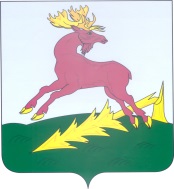 ТАТАРСТАН РЕСПУБЛИКАСЫАЛЕКСЕЕВСКМУНИЦИПАЛЬ РАЙОНЫНЫҢЗУР ТИГӘНӘЛЕ АВЫЛҖИРЛЕГЕ СОВЕТЫРЕШЕНИЕ28.10.2016с. Большие ТиганыКАРАР№ 42